  Primary 7 Home Learning Timetable 18/01/21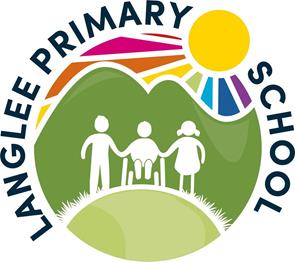 Morning Literacy and English (+PE Mon, Wed, Fri)Morning Literacy and English (+PE Mon, Wed, Fri)Morning BreakMorningNumeracy and MathsLunch TimeAfternoonHWB/OtherMondayPE – Complete Joe Wicks workout (live at 9am on You Tube)Spelling – Find the sound activityWriting – Story Starter creativity activityListening & Talking – Talk about the characters in your story. Who are they? What are they like? Handwriting – Look at your feedback from Miss Moffat then write the alphabet in lower case cursive handwriting 3 times. 9:45am – Teams meeting – Clever Clogs + Brain Boxes reading groupsPE – Complete Joe Wicks workout (live at 9am on You Tube)Spelling – Find the sound activityWriting – Story Starter creativity activityListening & Talking – Talk about the characters in your story. Who are they? What are they like? Handwriting – Look at your feedback from Miss Moffat then write the alphabet in lower case cursive handwriting 3 times. 9:45am – Teams meeting – Clever Clogs + Brain Boxes reading groupsMorning BreakBasic Maths – Complete and mark column of questionsNumber Ups – Complete 1 pageTimes Tables – Work on Times Tables Rock Stars for at least 20 minutes.Written work Recap – I can use written methods to subtractCubes – Subtraction 2 digit numbersPyramids – Subtraction 4 digit NumbersSpheres – Subtraction of decimalsLunch TimeFamily Activity – Help with the house work, this could be cleaning, cooking or baking with an adult. 1:30pm – Teams meeting  -Clever Cookies reading group2:15pm – Teams meeting  -Genius Gems reading groupTopic – I can recognise and attempt to understand Scots Language. Task -  Listen to the poem To A Mouse, and tell someone what it is about or write this down. TuesdaySpelling – Find the spelling pattern activityReading – Work on IDL for at least 20 minutes.Writing – Use your story starter from yesterday to create a story.Listening & Talking – Talk to a parent or friend about your story. What do you like about it? What could you do to improve it? What is your favourite part?9:45am – Teams meeting – Clever Clogs + Brain Boxes reading groupsSpelling – Find the spelling pattern activityReading – Work on IDL for at least 20 minutes.Writing – Use your story starter from yesterday to create a story.Listening & Talking – Talk to a parent or friend about your story. What do you like about it? What could you do to improve it? What is your favourite part?9:45am – Teams meeting – Clever Clogs + Brain Boxes reading groupsMorning BreakBasic Maths – Complete and mark column of questionsTimes Tables Mental Maths – I can self assess to determine which of my times tables I need to work on. Task - Work on times tables in your jotterMaths group work   - set on Study LadderLunch TimeHWB – I know that we all experience a variety of thoughts and emotions that affect how we feel and behave and I am learning ways of managing them. Task - Create our own happy jar to be filled with small successes, things that have made us happy that day or other things that make you feel happy.1:30pm – Teams meeting  -Clever Cookies reading group2:15pm – Teams meeting  -Genius Gems reading groupDaily Physical Activity – choose an activity from the physical activity ideas sheet.WednesdayPE – Complete Joe Wicks workout (live at 9am on You Tube)Spelling – Complete 3 activities on your word listReading – Clever Clogs + Brain Boxes I can use evidence from the text to justify my thinking. Task - Complete character worksheetsGenius Gems – I can use strategies to learn new words. Task – create a dictionary of new words from your reading book. 09.45am Clever Cookies reading group – Teams MeetingWriting – Story Starter creativity activityListening & Talking – Talk about the characters in your story. Who are they? What are they like? PE – Complete Joe Wicks workout (live at 9am on You Tube)Spelling – Complete 3 activities on your word listReading – Clever Clogs + Brain Boxes I can use evidence from the text to justify my thinking. Task - Complete character worksheetsGenius Gems – I can use strategies to learn new words. Task – create a dictionary of new words from your reading book. 09.45am Clever Cookies reading group – Teams MeetingWriting – Story Starter creativity activityListening & Talking – Talk about the characters in your story. Who are they? What are they like? Morning BreakBasic Maths – Complete and mark column of questionsMental Maths – Work on Sumdog for at least 20 minutes.11:15am Whole class Teams Meeting I can explain the process of dividingI can explain how dividing is in the inverse of multiplication. Lunch TimeHWB – Watch Mark’s storyComplete the questions on worksheet school/home task 1. Submit your answer to Miss Moffat on Teams. Family Activity – Play a game together such as cards, dominoes or a board game.ThursdayHandwriting – I can join letters correctly. Work on the letter joins set on Teams.Spelling – Look, Read, Write, Cover ActivityReading – Work on IDL for at least 20 minutes.09.45am Clever Cookies reading group – Teams MeetingWriting – Use your story starter from yesterday to create a story.Listening & Talking – Talk to a parent or friend about your story. What do you like about it? What could you do to improve it? What is your favourite part?Handwriting – I can join letters correctly. Work on the letter joins set on Teams.Spelling – Look, Read, Write, Cover ActivityReading – Work on IDL for at least 20 minutes.09.45am Clever Cookies reading group – Teams MeetingWriting – Use your story starter from yesterday to create a story.Listening & Talking – Talk to a parent or friend about your story. What do you like about it? What could you do to improve it? What is your favourite part?Morning BreakBasic Maths – Complete and mark column of questionsTimes Tables – Work on Times Tables Rock Stars for at least 20 minutes.Maths group work    - I can use my knowledge of multiplication to divide numbers.Cubes – Multiplication and division puzzle gamePyramids – Teams 11:15amSpheres – Division WheelsLunch TimeDaily Physical Activity – choose an activity from the physical activity ideas sheet.1:30pm Whole class Teams Meeting HWB – Think about Mark’s story. With a family member or friend talk about the discussion questions. FridayPE – Complete Joe Wicks workout (live at 9am on You Tube)Handwriting – Using your feedback from Miss Moffat write out your spelling words in cursive handwriting.Spelling – Doorway onlineReading – Read for enjoyment. Read the next chapter of your novel.09.30am Clever Cookies reading group – Teams MeetingWriting – VCOP both of your short stories from this week.Listening & Talking – Talk to a parent, relative or friend about your week. What have you learned? What have you been working on? What do you think you did well? What do you still need to work on?Basic Maths – Complete and mark column of questions.10am  - Whole class Teams MeetingI can understand the properties of 3D shapesMorning BreakFamily Activity - Search online for easy ways to make a bird feederArt – Nature Art.  Try to make a picture from stones and leaves and other items from nature you see lying around.  Lunch Time